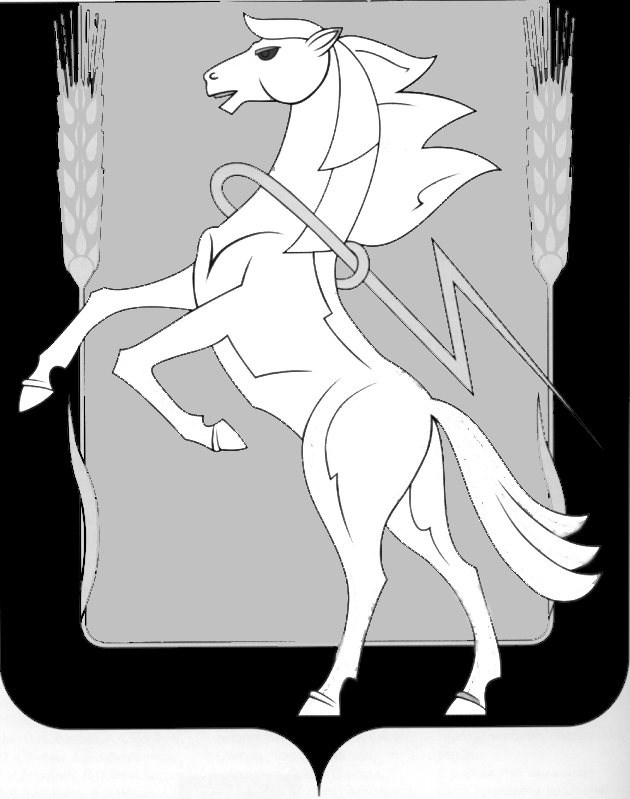 УПРАВЛЕНИЕ ОБРАЗОВАНИЯАДМИНИСТРАЦИИ СОСНОВСКОГО МУНИЦИПАЛЬНОГО РАЙОНА ЧЕЛЯБИНСКОЙ ОБЛАСТИРоссийская Федерация, 456510, Челябинская область, Сосновский район, с. Долгодеревенское,ул. Набережная, 1, тел. (8-351-44) 5-21-51, тел. (8-351-44) 5-22-10 от «01»  апреля  2021г.  № 401Уважаемые руководители!	В соответствии с письмом Министерства образовании и науки Челябинской области от 30.03.2021 г. № 3066, информируем о проведении Всероссийской гражданско-патриотической акции «Рисуем Победу» (далее — акция).	Акция проводится в целях формирования и развития у детей чувства патриотизма, национального самосознания и сопричастности к подвигу советского народа в великой отечественной войне посредством создания художественных образов на основе услышанного и осознанного исторического материала.	Для участия в акции необходимо заполнить форму и загрузить фотографию работы на официальном сайте акции: https://risuem-pobedu.ru (вкладка «Участвовать»)	Просим довести информацию о проведении акции до классных руководителей и обучающихся, а также разместить на официальных сайтах образовательных организаций официальный баннер акции и положение (прилагаются).Отчетную информацию (согласно прилагаемой форме) необходимо направить в срок до 07.04.2021 года на электронный адрес: konkurs.obraz74@mail.ru  Исп.: Высоцкая Анастасия Евгеньевна 8(35144)51389konkurs.obraz74@mail.ruПриложение Информационное освещение акции «Рисуем победу!» на сайтах образовательных организаций.Заместитель начальника управления образованияТ.В. Приданникова№Наименование образовательной организацииСсылка на размещенную информацию о проведении акции «Рисуем Победу» на сайте образовательной организацииСсылка на размещенную информацию о проведении акции «рисуем Победу» в группе образовательной организации в социальных сетях (ПРИ НАЛИЧИИ)Количество участников акции «Рисуем Победу» в организации (по состоянию на 07.04.2021 г.)